 ANTHONY CHARTER SCHOOL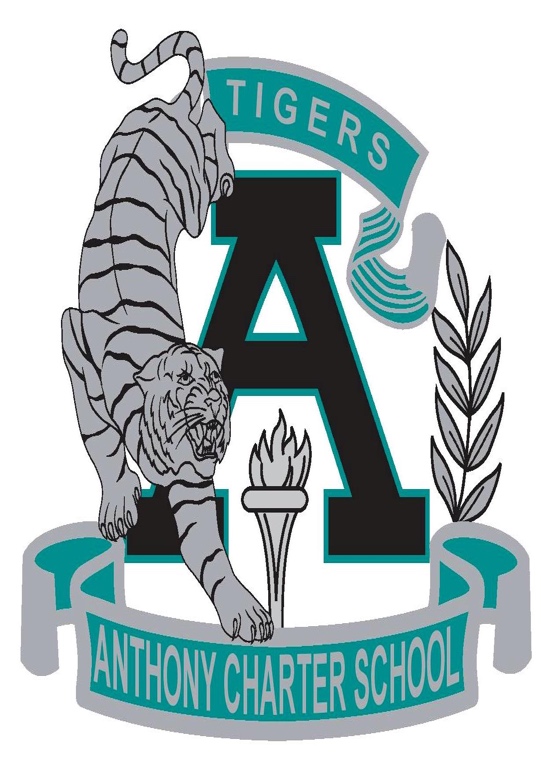 Governing Council Meeting 				      Monday, March 20th, 2017At 6:15 pmAnthony Charter School780 Landers Rd Anthony, New Mexico 88021        Ph: 575-882-0600      Fax: 575-882-2116       The mission of Anthony Charter School is to work with students and families to identify student abilities, both academically and social-emotionally, using a Personalized Education Plan as a pathway to ensure graduation.Meeting MinutesCall to Order	Secretary Wendler called the Governing Council Meeting to order at 6:15 pm.					Roll Call- Denise Marmolejo called roll of the Council MembersPledge of Allegiance- Secretary Wendler In attendance were ACS Council Members:Charles Wendler, Board Member- PresentClaudia Quinonez, Board Member- PresentRocio Rodriguez, Board Member- Present Elsa Johnston, Board Member- Present ACS Council Members Absent:Rudy Franco, President- 1st Absence  Eustacio Olivas- 1st Absence A quorum of the Council Members of Anthony Charter School was determined 		ACS Charter School Staff Present 		Denise Marmolejo- Minute Recorder 		Dr. Abe Armendariz- School PrincipalPublic in Attendance		Barbie Garcia  Action Item: Approval of Agenda 03/20/2017- A motion was made by acclamation from all GC members to approve the agenda for 3/20/2017. There were not objections from any of the GC members. The motion passed unanimously. Secretary Wendler- aye, GC Quinones- aye, GC Rodriguez, GC Johnston- aye. Board Items- Secretary Charles Wendler Action Item: Governance Council Election of new Officers-  Mr. Secretary Wendler open the position for President for vote to the public and GC Members to elect. Ms. Rocio moved to vote for Mr. Charles Wendler current secretary of GC for the president position and second by GC Member Johnston. Mr. Secretary Wendler accepted the election vote for President of ACS GC. The motion passed unanimously. GC Quinones- aye, GC Rodriguez, GC Johnston- aye.  Vice President position was offered to current GC member Rocio Rodriguez. A motion was made by GC Member Johnston and second by GC member Quinonez to approve Ms. Rodriguez as the new Vice President of ACS GC. President Wendler- aye, GC Quinones- aye, Vice President Rodriguez, GC Johnston- aye.Secretary position was offered to current GC member Claudia Quinonez. A motion was made by Vice President Rodriguez to elect Ms. Claudia Quinonez as secretary and second by GC Member Johnston. The motion passed unanimously. President Wendler- aye, GC Quinones- aye, Vice President Rodriguez, GC Johnston- aye.Action Item: Approval of New Members: Ms. Maria Delgado-President Wendler moved to table this action item until next meeting. The motion passed unanimously by acclamation. President Wendler- aye, GC Quinones- aye, Vice President Rodriguez, GC Johnston- aye.   Action Item: Approval of New Check Signers- President Mr. Wendler suggested to the GC members to elect someone that is willing and have time to physically sign the checks. He does not want that person to stamp any checks. Secretary Claudia Quinonez volunteered to be elected as the check signer for Anthony Charter School. A motion was made by GC Member Johnston and second by Vice President Rodriguez to approve secretary Claudia Quinonez as the new check signer for Anthony Charter School. The motion passed unanimously. President Wendler- aye, GC Quinones- aye, Vice President Rodriguez, GC Johnston- aye.  Action Item: Approval Financial Report 02.28.2017- President Wendler moved to table this action item until the next month regular meeting April 10, 2017. No objections from the GC Members the motion passed unanimously. President Wendler- aye, GC Quinones- aye, Vice President Rodriguez, GC Johnston- aye.Action Item: Approval of BAR #556-000-1617-0018 and 0019- A motion was made by Secretary Quinonez and second by Vice president Rodriguez to approve the BARS 0018 and 0019. The motion passed unanimously. President Wendler- aye, GC Quinones- aye, Vice President Rodriguez, GC Johnston- aye.Action Item: Approval of Minutes 02/13/2017- President Wendler asked the secretary Quinonez to make a correction under Line Item: Approval of Rita Gutierrez resignation to add to his vote “begrudged” Ms. Gutierrez resignation. A motion was made by secretary Quinonez and second by Vice President Rodriguez to approve minutes for 2/13/2017. The motion passed unanimously. President Wendler- aye, GC Quinones- aye, Vice President Rodriguez, GC Johnston- aye.Old Business 	Action Item: NA Principal Report- Dr. Abe ArmenarizNAInformation Items Community Member Letter of Interest- Barbie Garcia- President Wendler asked Denise Marmolejo to put her under an action item for the next regular meeting scheduled for April 10, 2017 at 6:15 pm. Also to add an action item to change the monthly meetings to the first of forth Monday of the month.Public Input- 3 minutesNo public Input  Adjournment:A motion was made by acclamation to adjourn the meeting. The motion passed unanimously. President Wendler- aye, GC Quinones- aye, Vice President Rodriguez, GC Johnston- aye. The meeting was adjourned at 7:25 pm. 	__                         ____________                       ___________________________	   (Date)                                                                	Claudia Lara, Governing Council    							                           Secretary	(03/20/2016) Anthony Charter School Governing Council Minutes	Date Approved: _                             ______           Signature: ______________________________ 							Charles Wendler, Governance Council PresidentMinutes Recorded by Denise Marmolejo